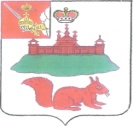 АДМИНИСТРАЦИЯ КИЧМЕНГСКО-ГОРОДЕЦКОГО МУНИЦИПАЛЬНОГО РАЙОНА ВОЛОГОДСКОЙ ОБЛАСТИ ПОСТАНОВЛЕНИЕ                   от   10.11.2017   №  550                            с. Кичменгский Городок«О внесении изменений в постановлениеот 13.11.2014 года № 547»Администрация района ПОСТАНОВЛЯЕТ:Внести в постановление администрации района от 13.11.2014 года                                 № 547 «Об утверждении муниципальной программы «Охрана окружающей среды и рациональное природопользование в Кичменгско-Городецком муниципальном районе на 2015-2020 годы » изменения, изложив приложение к постановлению в новой редакции, согласно приложению к настоящему постановлению.Контроль за исполнением настоящего постановления возложить на начальника управления по экономической политике и сельскому хозяйству администрации района, заместителя главы администрации района по экономике и финансам Е. М. Рябеву.Настоящее постановление подлежит размещению на официальном сайте Кичменгско-Городецкого муниципального района в информационно-телекоммуникационной сети "Интернет".Заместитель Главы                                                                                                          администрации района по общим вопросам,                                                                                             ВрИО Главы администрации района	                                       А.С.Щепелин